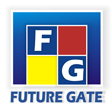 RENCANA PEMBAYARAN BIAYA PENDIDIKANPROGRAM  PILIHAN  PENDIDIKAN  :        	   BOARDING               FULLDAYTABEL BIAYA  PENDIDIKAN ------  RENCANA PEMBAYARAN  ------Cicilan Bea Awal Pendidikan WAJIB DIBAYARKAN selama 3 bulan berturut-turut, Cicilan Pertama  minimal 50 %Petugas Pendaftaran/Bagian Keuangan			       Bekasi, ……/………/…..20....								       Orang Tua  /  Wali  Siswa…………………………………….. 						…………………………….Nama Calon SiswaNama Orang TuaAsal SekolahJENIS BIAYAFULLDAYBOARDINGUang PangkalRp.    16.000.000 Rp.   16.000.000Seragam *4 stelRp.          800.000  Rp.         800.000SPP Bulan Juli 2019Rp.          800.000Rp.     1.600.000Bea Wajib Tahunan (BWT)Rp.      2.000.000Rp.     2.000.000TOTALRp.  19.600.000Rp. 20.400.000ANGSURANPERSENTASETANGGAL PEMBAYARANJUMLAH DIBAYARKANAngsuran Pertama50 %...    /    ...    /20...Rp. Angsuran Kedua......    /    ...    /20...Rp.Angsuran Ketiga......    /    ...    /20...Rp.TOTALRp.